Writing the Equation of a Circle: Guided NotesExplain1) Write the equation of a circle that has  and  as the endpoints of its diameter. 2) What is the center and what is the radius of ? 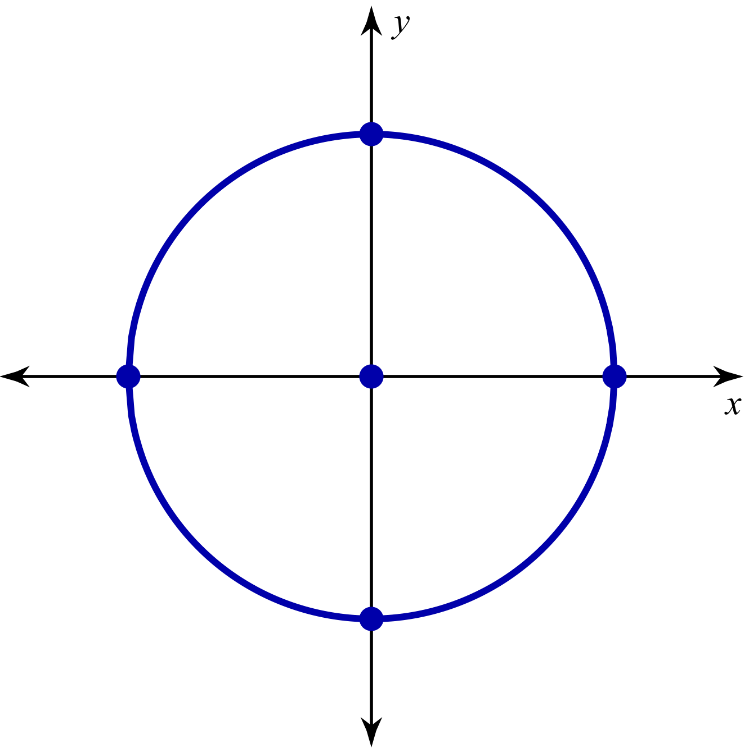 Equation of a Circlex 2 + y 2 = r 2center: (0 , 0)radius: r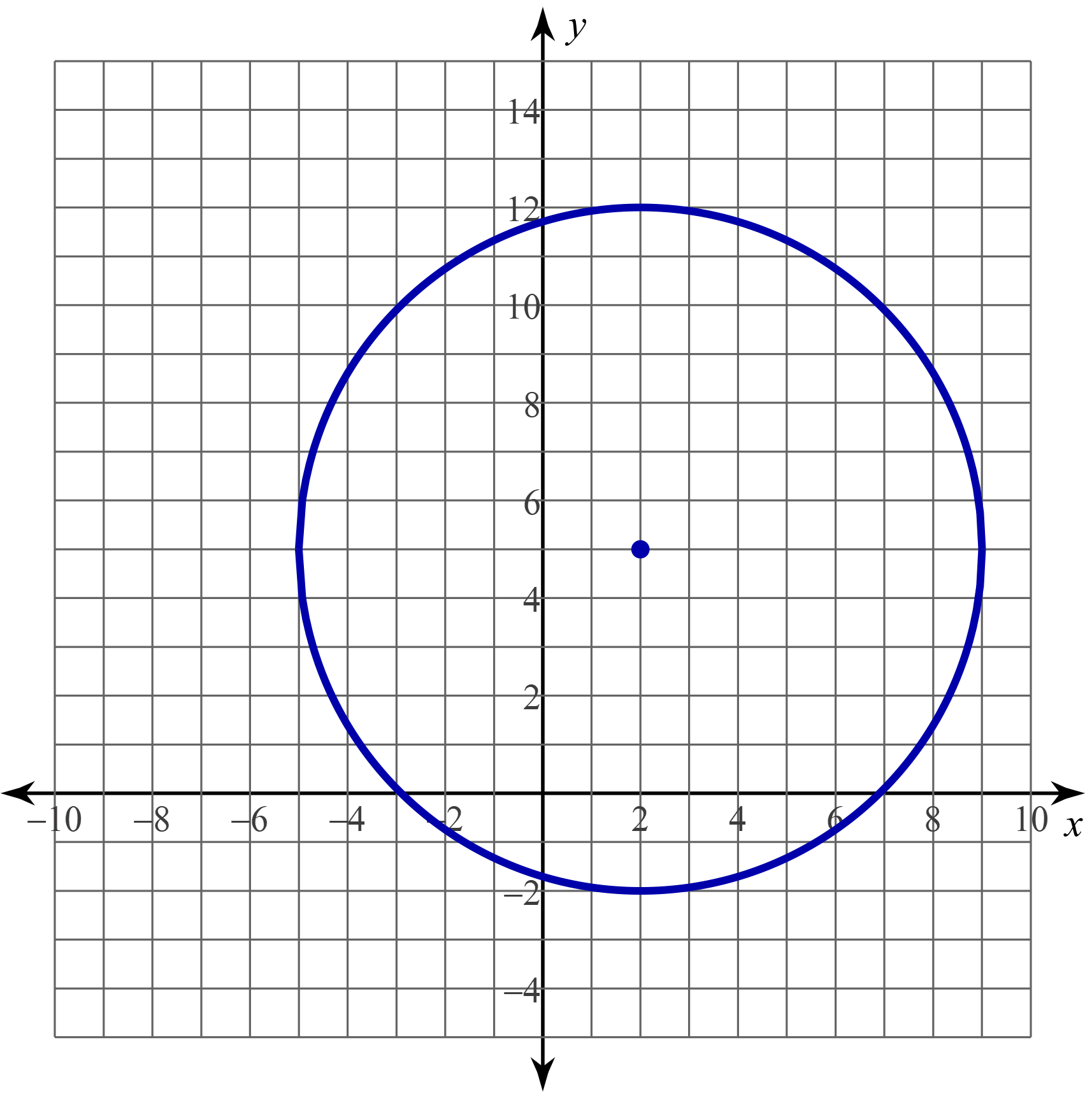 Equation of Any Circle(x – h) 2 + (y – k) 2 = r 2center: (h , k)radius: r